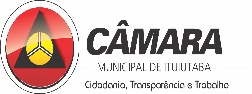 4º Termo Aditivo ao Contrato Nº 011/2019 – Prestação de Serviço - Data: 23/12/2022 - Contratado: JOSÉ LÚCIO DA SILVA - ME - Processo: Dispensa – Objeto: Prorrogação de Vigência 01/01/2023 até 31/12/2023 e valor de contrato sobre o reajuste do últimos doze meses pelo índice acumulado do INPC no percentual de 5,97% R$ 16.531,32 (Dezesseis mil quinhentos e trinta e um reais e trinta e dois centavos) – Dotação: 04.01.01.01.031.0001.2.0002.3.3.90.39 – Outros Serviços de terceiros Pessoa Jurídica – 44 - Serviços de áudio, vídeo e foto. - Enquadramento Legal: Art. 57, inciso II da Lei nº 8.666/93.4º Termo Aditivo ao Contrato Nº 010/2019 – Prestação de Serviços - Data: 23/12/2022 - Contratada: ALARMATIC SISTEMAS DE SEGURANÇA LTDA - Processo: Dispensa – Objeto: Prorrogação de Vigência 01/01/2023 até 31/12/2023 e valor de contrato sobre o reajuste dos últimos doze meses pelo índice acumulado do INPC no percentual de 5,97% R$ 2.034,62 (dois mil e trinta e quatro reais e sessenta e dois centavos) – Dotação: 04.01.01.01.031.0001.2.0002 3.3.90.39.99 – Outros Serviços Ter. Pessoa Jurídica – Outros Serviços Ter. Pessoa Jurídica – Enquadramento Legal: Art. 57, inciso II da Lei nº 8.666/93.6º Termo Aditivo ao Contrato Nº 005/2019 – Prestação de Serviços - Data: 23/12/2022 - Contratado: CRIATIVA MÍDIA E SERVIÇOS EIRELI ME - Processo: Convite – Objeto: Prorrogação de Vigência 01/01/2023 até 31/12/2023 e valor de Contrato R$ 101.263,32 (cento e um mil duzentos e sessenta e três reais e trinta e dois centavos) – Dotação: 04.01.01.01.031.0001.2.0002.3.3.90.39.33 – Outros Serviços de Terceiros Pessoa Jurídica – Serviços de Comunicação em Geral. - Enquadramento Legal: Art. 57, inciso II da Lei nº 8.666/93.5º Termo Aditivo ao Contrato Nº 021/2019 – Prestação de Serviço - Data: 15/12/2022 - Contratado: SELECT PUBLICIDADE E PROPAGANDA LTDA ME - Processo: Tomada de preço – Objeto: Acréscimo de valor de valor de R$ 90.000,00 (noventa mil reais) como forma de retificação do valor global do contrato - Dotação: 04.01.01.01.031.0001.2.0002 3.3.90.39 – Outros Serviços Ter. Pessoa Jurídica – 68 - Serviços de Publicidade e Propaganda – Enquadramento Legal: Art.57, inciso II da Lei nº 8.666/93.1º Termo Aditivo ao Contrato Nº 001/2022 – Prestação de Serviço - Data: 23/12/2022 - Contratado: APPER SOFTWARE E TECNOLOGIA LTDA - Processo: Dispensa – Objeto: Prorrogação de Vigência 01/01/2023 até 31/12/2023 e valor de Contrato sobre o reajuste dos últimos doze meses pelo índice acumulado do INPC no percentual de 5,97%  R$ 3.179,10 (três mil cento e setenta e nove reais e dez centavos) – Dotação: 04.01.01.01.031.0001.2.0002.3.3.90.40 – Serviços de tecnologia da informação e comunicação – Pessoa Jurídica – 05-Hospedagem de sistemas – Enquadramento Legal: Art.57, inciso II da Lei nº 8.666/93.2º Termo Aditivo ao Contrato Nº 016/2021 – Prestação de Serviço - Data: 23/12/2022 - Contratado: COM 4 DATA CENTER EIRELI - Processo: Dispensa – Objeto: Prorrogação de Vigência 01/01/2023 até 31/12/2023 e valor de Contrato sobre o reajuste dos últimos doze meses pelo índice acumulado do INPC no percentual de 5,97% R$ 2.543,28 (dois mil quinhentos e quarenta e três reais e vinte e oito centavos) – Dotação: 04.01.01.01.031.0001.2.0002.3.3.90.40 – Serviços de tecnologia da informação e comunicação – Pessoa Jurídica 05 – Hospedagem de sistemas – Enquadramento Legal: Art.57, inciso IV da Lei nº 8.666/93.4º Termo Aditivo ao Contrato Nº 017/2019 – Prestação de Serviço - Data: 23/12/2022 - Contratado: XEROX EXPRESS SERVIÇOS E COMERCIO LTDA - Processo: Convite – Objeto: Prorrogação de Vigência 01/01/2023 até 31/12/2023 e valor de Contrato sobre o reajuste dos últimos doze meses pelo índice acumulado do INPC no percentual de 5,97% R$ 22.253,61 (vinte e dois mil duzentos e cinquenta e três reais e sessenta e um centavos) – Dotação: 04.01.01.01.031.0001.2.0002.3.3.90.38 – Arrendamento Mercantil – Enquadramento Legal: Art. 57, inciso II da Lei nº 8.666/93.1º Termo Aditivo ao Contrato Nº 018/2022 – Prestação de Serviço - Data: 23/12/2022 - Contratado: Renato Alessandre Marques Dutra - Processo: Convite – Objeto: Prorrogação de Vigência 01/01/2023 até 31/12/2023 e valor R$ 94.600,00 (noventa e quatro mil e seiscentos reais) – Dotação: 04.01.01.01.031.0001.2.0002.3.3.90.39 – Outros serviços de terceiros pessoa jurídica - 99 - Outros serviços de terceiros pessoa jurídica. - Enquadramento Legal: Art. 57, inciso II da Lei nº 8.666/93.3º Termo Aditivo ao Contrato Nº 011/2021 – Prestação de serviço - Data: 23/12/2022 - Contratado: AACEMI - Associação dos Amigos do Conservatório Estadual de Música de Ituiutaba’ - Processo: Inexigibilidade – Objeto: Prorrogação de Vigência 01/01/2023 até 31/12/2023 e valor de Contrato sobre o reajuste dos últimos doze meses pelo índice acumulado do INPC no percentual de 5,97% R$ 168.000,00 (cento e sessenta e oito mil reais) – Dotação: 04.01.01.01.031.0001. 2. 0002. 3.3 90.39 - Outros Serviços de Terceiros Pessoa Jurídica - 19 - Exposições Congressos e Conferências - Enquadramento Legal: Art.57, inciso II da Lei nº 8.666/93.2º Termo Aditivo ao Contrato Nº 015/2021 – Prestação de Serviços - Data: 22/12/2022 - Contratado: SET SOLUÇÕES EM SEGURANÇA EIRELI ME - Processo: Dispensa – Objeto: Prorrogação de Vigência 01/01/2023 até 31/12/2023 e valor do contrato sobre o reajuste dos últimos doze meses pelo índice acumulado do INPC no percentual de 5,97%  R$ 2.285,13 (dois mil duzentos e oitenta e cinco reais e treze centavos) – Dotação: 04.01.01.01.031.0001.2.0002 3.3.90.39 – Outros Serviços Ter. Pessoa Jurídica - 99 - Outros Serviços Ter. Pessoa Jurídica – Enquadramento Legal: Art.57, inciso II da Lei nº 8.666/93.4º Termo Aditivo ao Contrato Nº 009/2020 – Prestação de Serviço - Data: 22/12/2022 - Contratado: Renato Alessandre Marques Dutra - Processo: Dispensa – Objeto: Prorrogação de Vigência 01/01/2023 até 31/12/2023 e valor do contrato sobre o reajuste dos últimos doze meses pelo índice acumulado do INPC no percentual de 5,97%   R$ 27.181,30 (vinte e sete mil cento e oitenta e um reais e trinta centavos) – Dotação: 04.01.01.01.031.0001.2.0002.3.3.90.39 – Outros serviços de terceiros pessoa jurídica - 99 - Outros serviços de terceiros pessoa jurídica. - Enquadramento Legal: Art. 57, inciso II da Lei nº 8.666/93.4º Termo Aditivo ao Contrato Nº 019/2019 – Prestação de Serviços - Data: 23/12/2022 - Contratado: Patrícia Simões dos Santos Carvalho 11326196880 - Processo: Convite – Objeto: Prorrogação de Vigência 01/01/2023 até 31/12/2023 e valor de Contrato sobre o reajuste do últimos doze meses pelo índice acumulado do INPC no percentual de 5,97% R$ 69.940,20 (sessenta e nove mil novecentos e quarenta reais e vinte centavos) – Dotação: 04.01.01.01.031.0001.2.0002 3.3.90.39 – Outros Serviços de Terceiros Pessoa Jurídica – 62- Serviços de apoio administrativo, técnico e operacional – Enquadramento Legal: Art. 57, inciso II da Lei nº 8.666/93.2º Termo Aditivo ao Contrato Nº 010/2021 – Prestação de serviços - Data: 23/12/2022 - Contratada: ECT EMPRESA BRASILEIRA DE CORREIOS E TELÉGRAFOS - Processo: Dispensa – Objeto: Prorrogação de Vigência 01/01/2023 até 31/12/2023 e Valor R$ 5.000,00 Cinco mil reais) – Dotação: 04.01.01.01.031.0001.2.0002 3.3.90.39 – Outros Serviços Ter. Pessoa Jurídica - 99 -Outros Serviços Ter. Pessoa Jurídica - Enquadramento Legal: Art.57, inciso II da Lei nº 8.666/93.6º Termo Aditivo ao Contrato Nº 014/2019 – Prestação de Serviços - Data: 23/12/2022 - Contratado: 5 IRMÃOS CONSULTORIA EM INFORMÁTICA LTDA - Processo: Pregão Presencial – Objeto: Valor do contrato reajustado com aplicação do ÍNDICE do INPC no percentual de 5.9744% passando de R$ 10.940,58 (dez mil novecentos e quarenta e cinquenta e oito centavos) para R$ 11.594,21 (Onze mil quinhentos e noventa e quatro reais e vinte e um centavos) – Dotação: 04.01.01.01.031.0001.2.0002 3.3.90.40.02 – Serviços de tecnologia da informação e comunicação – Pessoa Jurídica – Locação de Software – Enquadramento Legal: Art. 65, inciso I, §1º da Lei nº 8.666/93.3º Termo Aditivo ao Contrato Nº 011/2020 – Prestação de Serviços - Data: 22/12/2022 – Contratada: NEVES E NEVES SERVIÇOS DE PROCESSAMENTO DE DADOS LTDA - Processo: Tomada de Preços – Objeto: Prorrogação de Vigência contratual de 01/01/2023 até 31/12/2023 e valor sobre o reajuste dos últimos doze meses pelo índice acumulado do INPC no percentual de 5,97% R$ 88.378,98 (oitenta e oito mil, trezentos e setenta e oito reais e noventa e oito centavos) – Dotação: 04.01.01.01.031.0001.2.0002 3.3.90.39.00 – Outros Serviços de terceiros Pessoa Jurídica – Enquadramento Legal: Art. 57, inciso IV da Lei nº 8.666/93.5º Termo Aditivo ao Contrato Nº 009/2019 – Prestação de Serviços - Data: 23/12/2022 - Contratado: CRIATIVA MIDIA E SERVIÇOS EIRELI ME Processo: Convite – Objeto: Prorrogação de Vigência 01/01/2023 até 31/12/2023 e valor R$ 235.100,28 (Duzentos e trinta e cinco e cem reais e vinte e oito centavos) - Dotação: 04.01.01.01.031.0001.2.0002.3.3.90.34 – Outras despesas decorrentes de contratos de terceirização – Enquadramento Legal: Artigo 57, II da Lei 8.666/93.3º Termo Aditivo ao Contrato Nº 017/2021 – Prestação de Serviço – Data: 23/12/2022 - Contratado: Gutierres Santana da Costa – ME – Processo: Convite - Objeto: Prorrogação de vigência: 01/01/2023 a 31/12/2023 e valor do contrato sobre o reajuste dos últimos doze meses pelo índice acumulado do INPC no percentual de 5,97% R$ 105.546,12 (cento e cinco mil quinhentos e quarenta e seis reais e doze centavos) - Dotação:04.01.01.01.031.0001.2.0002 3.3.90.40 – Serviços de Tecnologia da informação e Comunicação – Pessoa Jurídica – 10 – Manutenção e Conservação de Equipamento de TIC - Enquadramento Legal: Artigo 57, inciso IV da Lei 8.666/931º Termo Aditivo ao Contrato: 016/2022 – Data: 23/12/20222 – Prestação de serviços - Contratada: Lorena Cristina Nascimento Martins de Oliveira - Processo: Dispensa - Objeto: Prorrogação de vigência: 01/01/2023 a 31/12/2023 e valor R$ 17.160,00 (Dezessete mil cento e sessenta reais) Dotação: 04.01.01.01.031.0001.2.0002.3.3.90.36.00 – Outros Serviços de Terceiros Pessoa Física - 24 – Serviço de Comunicação em geral.  Enquadramento legal: Artigo 57, inciso II da Lei nº 8.666/936º Termo Aditivo ao Contrato Nº 021/2019 – Prestação de Serviço - Data: 23/12/2022 - Contratado: SELECT PUBLICIDADE E PROPAGANDA LTDA ME - Processo: Tomada de preço – Objeto: Vigência: 01/01/2023 a 31/12/2023 e valor 	R$ 590.000,00 (quinhentos e noventa mil reais) Dotação: 04.01.01.01.031.0001.2.0002 3.3.90.39 – Outros Serviços Ter. Pessoa Jurídica – 68 - Serviços de Publicidade e Propaganda – Enquadramento Legal: Art.57, inciso II da Lei nº 8.666/93.7º Termo Aditivo ao Contrato Nº 014/2019 – Prestação de Serviços - Data: 23/12/2022 - Contratado: 5 IRMÃOS CONSULTORIA EM INFORMÁTICA LTDA - Processo: Pregão Presencial – Objeto: Prorrogação de vigência: 01/01/2023 a 31/12/2023 e valor do contrato sobre o reajuste dos últimos doze meses pelo índice acumulado do INPC no percentual de 5,97%  R$ 139.130,52 (cento e trinta e nove mil cento e trinta reais e cinquenta e dois centavos) – Dotação: 04.01.01.01.031.0001.2.0002 3.3.90.40.02 – Serviços de tecnologia da informação e comunicação – Pessoa Jurídica – Locação de Software – Enquadramento Legal: Art. 65, inciso IV, da Lei nº 8.666/93.1º Termo Aditivo ao Contrato Nº 017/2022 – Prestação de Serviços - Data: 23/12/2022 - Contratada: Algar Telecom S/A - Processo: Dispensa – Objeto: Prorrogação de vigência: 01/01/2023 a 28/02/2023 e valor do contrato sobre o reajuste dos últimos doze meses pelo índice acumulado do INPC no percentual de 5,97%  R$ 8.133,68 (oito mil cento e trinta e três reais e sessenta e oito centavos) – Dotação: 04.01.01.01.031.0001.2.0002 3.3.90.39 - Outros Serviços de terceiros Pessoa Jurídica - 43 Serviços de Telecomunicações Locação de Software – Enquadramento Legal: Artigo 57, inciso II da Lei nº 8.666/931º Termo Aditivo ao Contrato Nº 006/2022 – Prestação de Serviços - Data: 22/12/2022 - Contratada: Marcel Leonardo Nogueira LTDA - Processo: Convite – Objeto: Prorrogação de vigência: 01/01/2023 a 31/12/2023 e valor do contrato sobre o reajuste dos últimos doze meses pelo índice acumulado do INPC no percentual de 5,97%  R$ 112.532,04 (cento e doze mil quinhentos e trinta e dois reais e quatro centavos) – Dotação: 04.01.01.01.031.0001.2.0002 3.3.90.34 - Outros Serviços de terceiros Pessoal decorrente de contratos de terceirização - Enquadramento Legal: Artigo 57, inciso II da Lei nº 8.666/931º Termo Aditivo ao Contrato Nº 003/2022 – Prestação de Serviços - Data: 23/12/2022 - Contratada: RTS Comunicação - Processo: Convite – Objeto: Prorrogação de vigência: 01/01/2023 a 31/12/2023 e valor R$ 66.600,00 (sessenta e seis mil e seiscentos reais) – Dotação: 04.01.01.01.031.0001.2.0002 3.3.90.39 - Outros Serviços de terceiros Pessoa Jurídica - Enquadramento Legal: Artigo 57, inciso II da Lei nº 8.666/933º Termo Aditivo ao Contrato: 011/2021 - Prestação de serviçosContratante: Câmara Municipal de Ituiutaba. Contratado: AACEMI – Associação de Amigos do Conservatório Estadual de Música de Ituiutaba. Processo: Inexigibilidade Objeto: Prorrogação de vigência: 01/01/2023 a 31/12/2023 e valor do contrato sobre o reajuste dos últimos doze meses pelo índice acumulado do INPC no percentual de 5,97% R$ 178.029,69 (Cento e setenta e oito mil e vinte nove reais e sessenta e nove centavos) Dotação: 04.01.01.01.031.0001.2.0002.3.3.90.39.19 – Outros Serviços de Terceiro Pessoa Jurídica – Exposições, Congressos e Conferências.  Enquadramento legal: Enquadramento Legal: Artigo 57, inciso II da Lei nº 8.666/93fevereiro de 2021 c/c inciso III do Artigo 25, da Lei 8.666/93